KESZTÖLC KÖZSÉG POLGÁRMESTERÉTŐL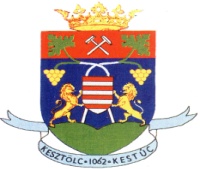 2517 KESZTÖLC, Szabadság tér 11.Tel: +36 33 484-003; Fax: +36 33 484-339E-mail:polgarmester@kesztolc.huM E G H Í V ÓA helyi önkormányzatokról szóló 2011. évi CLXXXIX. törvény 65.§. alapján tisztelettel meghívom Kesztölc Község Képviselő-testületének2017. január 25. (szerda) 17.00-kor tartandó ülésére.Helye:  Polgármesteri Hivatal tanácstermeNAPIREND:Támogatók találkozójának előkészítése	Előadó: Vöröskői István polgármester.	Előkészítésért felelős: Klinger Ágnes Művelődési Ház vezető      Megtárgyalja: Humán BizottságBeszámoló a két ülés közötti időszak eseményeiről	Előadó: Vöröskői István polgármesterNemzetiségi Önkormányzattal kötött szerződések felülvizsgálata (Njtv. alapján)   Előadó: Vöröskői István polgármester             Megtárgyalja: Ügyrendi és Vagyonnyilatkozattételi BizottságKistérségi Szociális Ellátó rendelet módosításElőadó: Vöröskői István polgármesterMegtárgyalja: Humán BizottságEgyebekKöltségvetési rendelet előkészítése I. forduló (bérek, Óvoda, Művelődési Ház, Idősek Otthona, Polgármesteri Hivatal, támogatási kérelmek) zárt ülés	Előadó: Vöröskői István polgármester	Előkészítésért felelős: 	Gazdálkodási főelőadó									Pénzügyi Bizottság					Intézményvezetők	Megtárgyalja: valamennyi bizottságKesztölc, 2017. január 11.							Vöröskői István  sk.							     polgármester